                    Уважаемый Гость!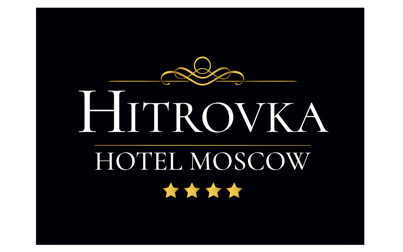 Нам очень приятно, что Вы выбрали именно нашу гостиницу «Хитровка»! Чтобы в следующий визит Ваше пребывание было еще более комфортным, мы хотим учесть все Ваши замечания и пожелания. Пожалуйста, заполните нашу анкету. Ваше мнение крайне важно для нас!Дата проживания: ________________________________ 201__г., номер комнаты ____      Пол:  мужской      женскийВозраст:  до 30 лет      от 31 до 42 лет      от 43 до 55 лет      от 56 и болееОбщее впечатление по качеству оказываемых услуг:  отлично    хорошо    удовлетворительно    плохо    очень плохо Доброжелательность персонала гостиницы  отлично    хорошо    удовлетворительно    плохо    очень плохо Оперативность персонала гостиницы  отлично    хорошо    удовлетворительно    плохо    очень плохо Техническая оснащенность и оборудование номера  отлично    хорошо    удовлетворительно    плохо    очень плохо Качество блюд в ресторане «Хитровка»  отлично    хорошо    удовлетворительно    плохо    очень плохо Обслуживание в ресторане «Хитровка»  отлично    хорошо    удовлетворительно    плохо    очень плохо Какие дополнительные услуги, по Вашему мнению, необходимо ввести в гостинице? ______________________________________________________________________________________________________________________________________________________________________   Есть ли у Вас дополнительные пожелания, замечания и предложения в адрес гостиницы. Укажите их, пожалуйста. Они помогут нам стать лучше! ___________________
__________________________________________________________________________________________________________________________________________________________________________________   деловая поездка   туризм   отдых   частный визит   другое:  _____________________Цель Вашего приезда в Москву?   по телефону    через сайт   через турагентство: _________    письменной заявкой   другое: ______________________Как был забронирован номер?   интернет   от знакомых, коллег   реклама в СМИ   турагентство: _______________   другое: ______________________ Откуда Вы узнали о гостинице «Хитровка»?